PENERAPAN MODEL DISCOVERY LEARNING UNTUK MENINGKATKAN KEAKTIFAN DAN HASIL BELAJAR SISWA PADA PEMBELAJARAN IPA MATERI ALAT PENCERNAAN PADA MANUSIA(Penelitian Tindakan Kelas pada Pembelajaran IPA  Materi Alat Pencernaan pada Manusia Siswa Kelas V SDN Cicalengka 05 Tahun Pelajaran 2014/2015)Skripsidisusun untuk memenuhi salah satu syarat memperoleh Gelar Sarjana Pendidikan PGSD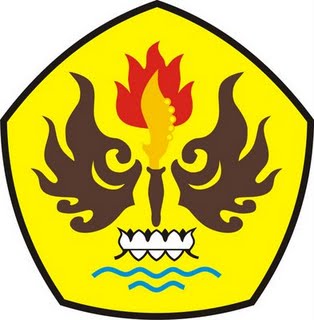 olehAi SolihahNPM 115060038PROGRAM STUDI PENDIDIKAN GURU SEKOLAH DASARFAKULTAS KEGURUAN DAN ILMU PENDIDIKANUNIVERSITAS PASUNDAN BANDUNG2015